บัณฑิตศึกษา									          คณะเทคนิคการแพทย์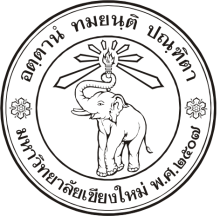 Graduate School							                              Faculty of Associated Medical Sciences												แบบฟอร์มเสนอหัวข้อและโครงร่างดุษฎีนิพนธ์Request Form for Ph.D. Dissertation Title and Proposal Approvalเรื่อง	ขอเสนอหัวข้อและโครงร่างเพื่อทำดุษฎีนิพนธ์Matter	Approval of the Title and Proposal for doing Ph.D. Dissertation. เรียน	ประธานกรรมการบริหารหลักสูตรบัณฑิตศึกษา ประจำสาขาวิชาวิทยาศาสตร์ชีวการแพทย์To	The Chair of the Faculty Executive Committee of the Biomedical Sciences Program 	ข้าพเจ้า      	นามสกุล       	 I’m (First Name)	Last Nameรหัสประจำตัว       	หมายเลขโทรศัพท์       Student Code	Telephone No.E-mail:       นักศึกษาระดับปริญญาเอก	สาขาวิชาวิทยาศาสตร์ชีวการแพทย์Studying in Doctoral Degree 	Biomedical Sciences Programหลักสูตร	 ปกติ	 นานาชาติ	แบบ      Program: 	       	Regular 	International	Typeมีความประสงค์ขอเสนอหัวข้อและโครงร่างเพื่อทำดุษฎีนิพนธ์ ในหัวข้อเรื่องwould like to submit the Title and Ph.D. Research Proposal for Approval as follow.โดยมีคณะกรรมการสอบโครงร่างดุษฎีนิพนธ์ดังนี้ (Under the Committees are: )	1.	     	ประธาน (Chairman)	2.	     	กรรมการ (Committee)	3.	     	กรรมการ (Committee)	4.	     	กรรมการ (Committee)	5.	     	กรรมการ (Committee)โดยได้	 ผ่านเงื่อนไขภาษาต่างประเทศ      	คะแนน      has passed 		Foreign Language Test (TOEFL/IELTS/TEGS, etc. – Specify with Score) ผ่านการสอบวัดคุณสมบัติ  เมื่อวันที่      Passing the Qualifying Examination on Date 	จึงเรียนมาเพื่อโปรดพิจารณาอนุมัติ 		Details Shown in the attached proposal.ลงนาม (นักศึกษา) ................................................Sign (student) ......../..................../.............นักศึกษาต้องส่งโครงร่างดุษฎีนิพนธ์ ล่วงหน้า 2 สัปดาห์ ก่อนการเสนอหัวข้อและโครงร่างดุษฎีนิพนธ์The Student must deliver the proposal at least two weeks prior to the day of presentation.ภาษาไทย (Title in Thai)      ภาษาไทย (Title in Thai)      ภาษาอังกฤษ (Title in English)      ภาษาอังกฤษ (Title in English)      วันที่ (on Date)       เวลา (Time)      	น.สถานที่ (Location)      สถานที่ (Location)      ความเห็นอาจารย์ที่ปรึกษา (Advisor’s Comments) ………………………………………………………………………...ลงนาม (Signature) ………………………………….                                   (     	)  	Date    …..…/……………/…….…    ผลการพิจารณา (Final Approve) ………………………………………………………………………………..ลงนาม (Signature) ………………………………….                                          	(     	)  	 Date    …..…/……………/…….…    